דעת תורה (בראשית עמ' קכז)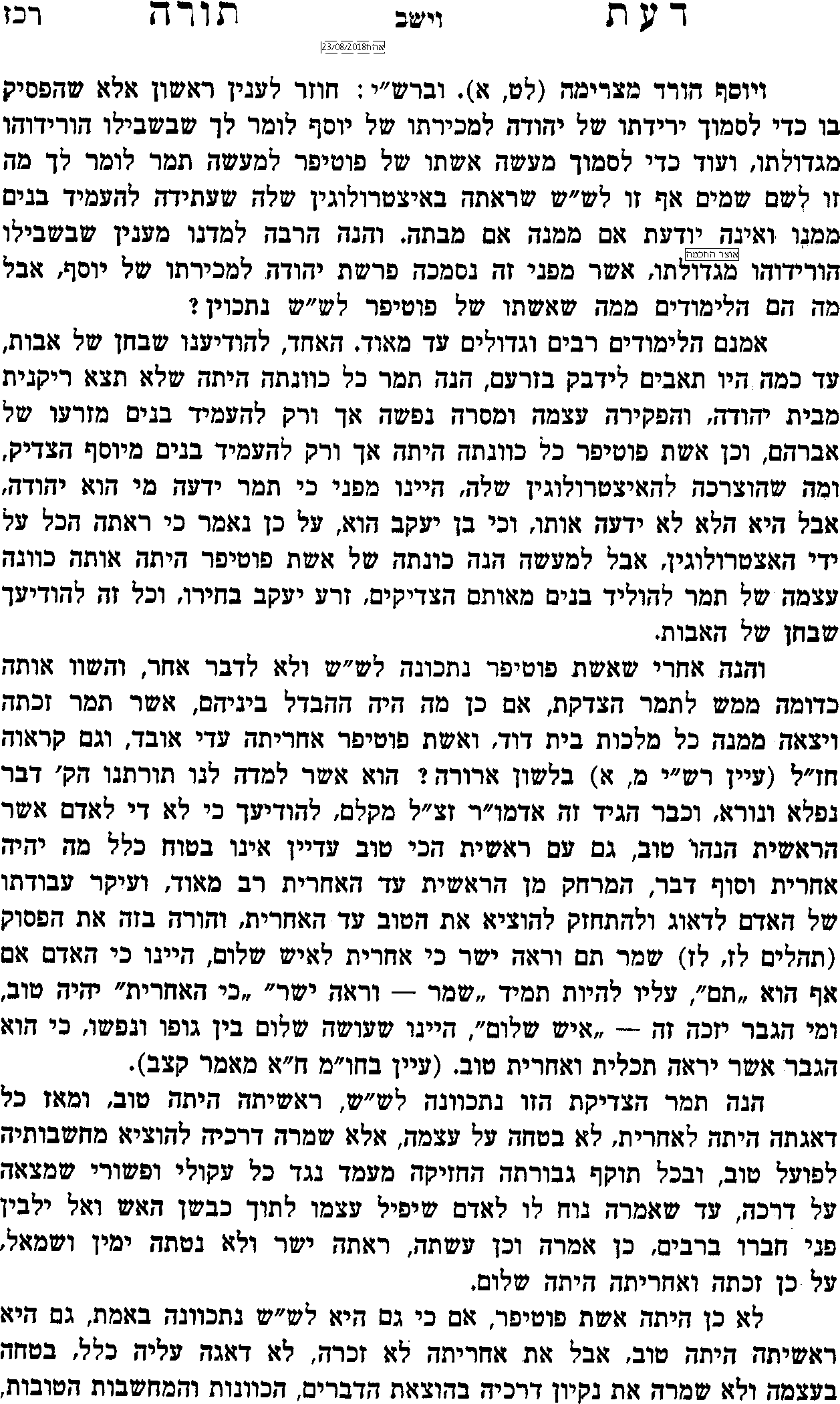 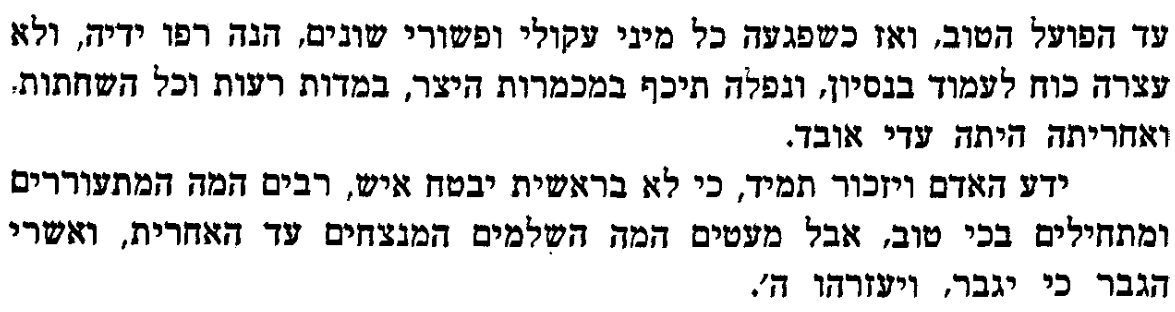 משכיל לדוד (לאו, חלק ב עמ' תשמא, סימן עה)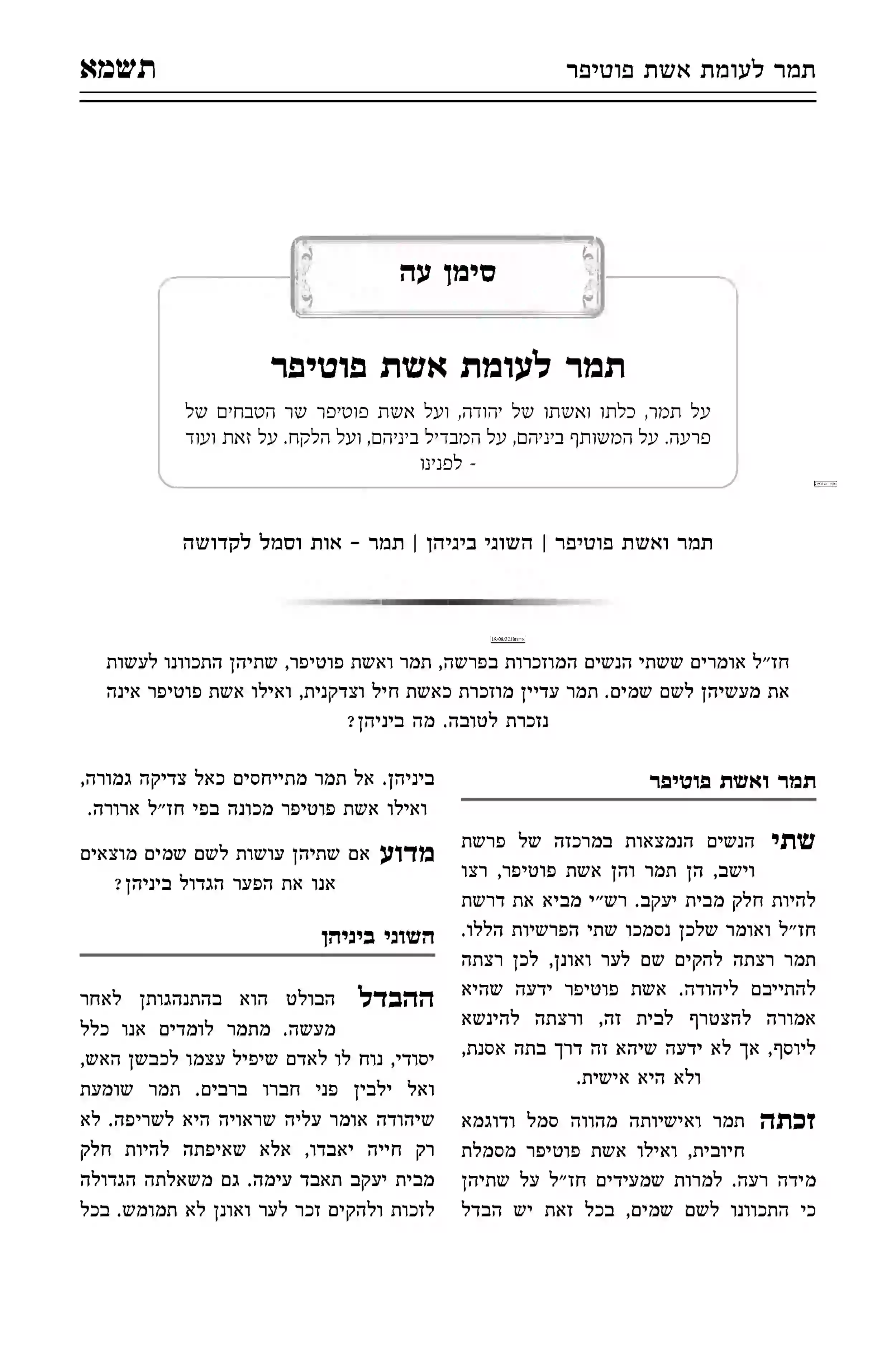 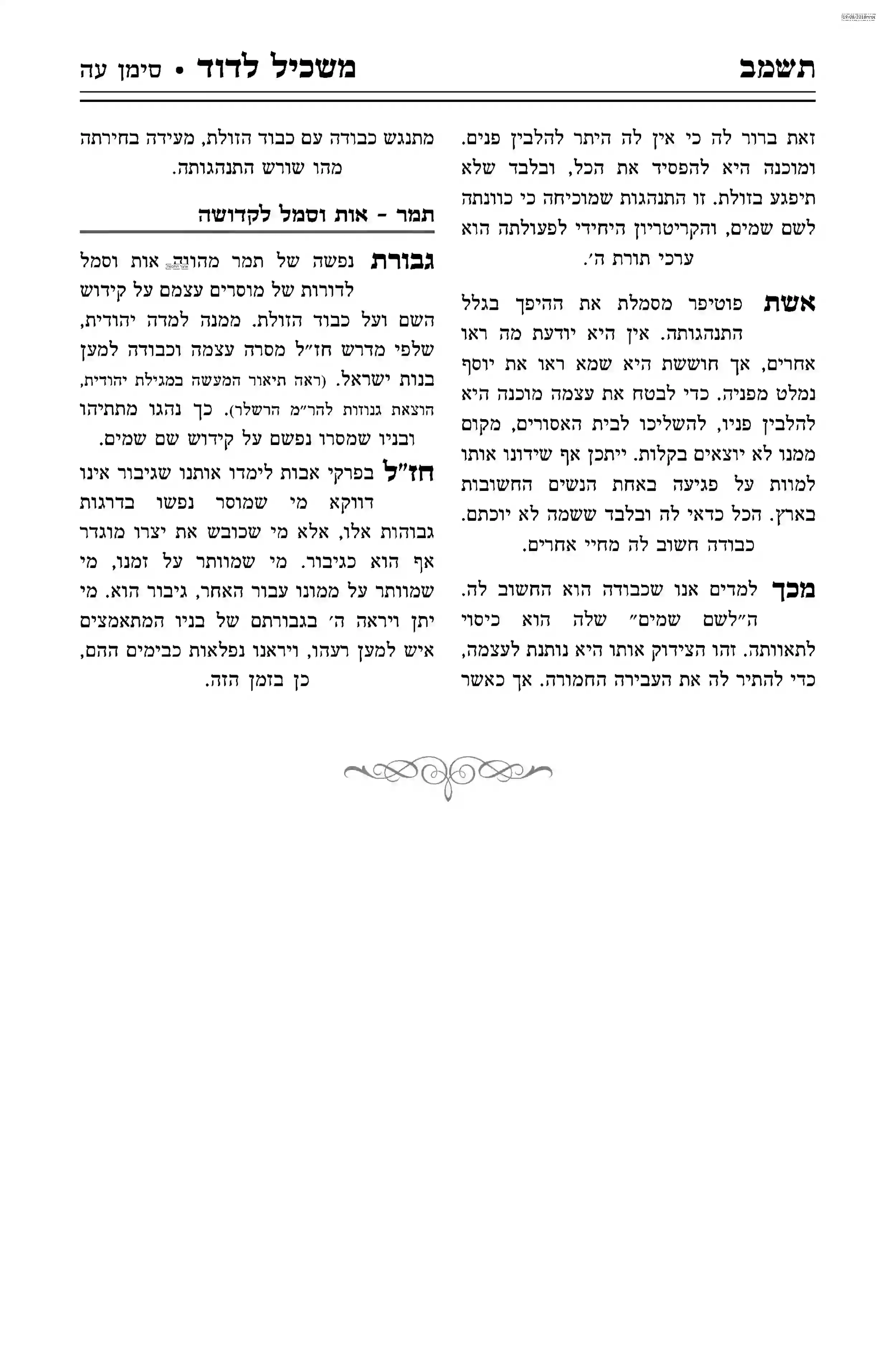 